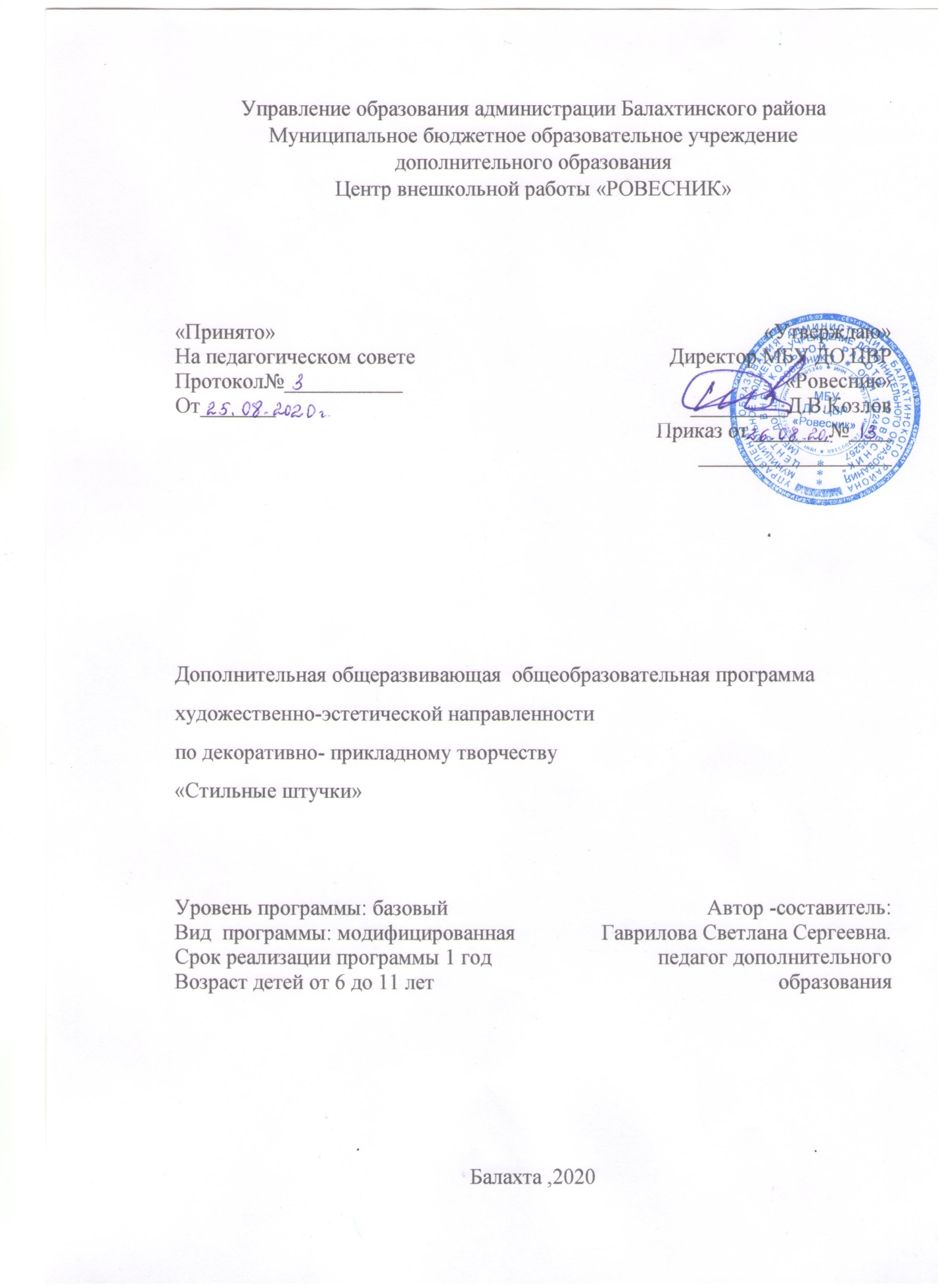 Пояснительная записка Дополнительная общеразвивающая  общеобразовательная программа «Стильные штучки» имеет художественно-эстетическую направленность.Вид программы: модифицированнаяС давних времен огромная часть изделий создавалась в домашних условиях. За все эти годы человечество собирало по крупицам опыт искусных мастеров, передавая и совершенствуя его от поколения к поколению. Выполнение  аппликации, вышивки в разной техники, изготовление заколок в технике канзаши, а также сувениров для интерьера, развивает в детях нестандартность мышления, свободу, раскрепощенность, индивидуальность, умение всматриваться и наблюдать, а также видеть в реальных предметах декоративно-прикладного творчества новизну и элементы сказочности. В процессе создания предметов декоративно-прикладного творчества у детей закрепляются знания и умение работы с фетром, подбирать цветовую гамму в процессе изготовления поделки, формируются четкие и достаточно полные представления о предметах декоративно-прикладного творчества в жизни. «Эти знания прочны потому, что, как писал Н.Д. Бартрам, «вещь», сделанная самим ребенком соединена с ним живым нервом, и все, что передается его психике по этому пути, будет неизменно живее, интенсивнее, глубже и прочнее».Программа написана на основании методических пособий «Чудеса из ткани своими руками» М. И. Нагибина, «Рукоделие», сайтов по рукоделию, и личного опыта педагога. Раннее приобщение детей к творческой художественной деятельности способствует развитию у них творческого начала требующего активности, самостоятельности, проявления фантазии и воображения.     В тематике программы большое место отведено самостоятельному творчеству детей. Одним из главных принципов организации занятий объединения является чередование разнообразных видов деятельности учащихся. 
     Хорошо организованная, продуманная деятельность обучающегося в объединениях помогает ему стать индивидуальным, последовательным, усидчивым, доводить начатое дело до конца, самостоятельно решать поставленные задачи. Всё это, вместе взятое, готовит к жизни, к труду, разнообразной полезной деятельности.
     Главное,  чтобы в итоге у детей был сформирован интерес к изготовлению вещей своими руками, появилось желание, и был создан эмоциональный настрой на этот вид деятельности, чтобы дети понимали, что достичь успеха можно, лишь проявив упорство, старание, смекалку.Программа «Стильные штучки» рассчитана для учащихся младшего школьного и дошкольного возраста. Курс обучения планируется на один год и включает в себя теоретическую и практическую части, а также творческую работу. Данный курс предполагает использование как традиционных методов работы объяснение и закрепление материала, устный опрос, использование иллюстраций, мастер-классов, презентаций. Тематический план составлен по блочному методу.Формы занятий, режим и продолжительность.В данной программе используются групповые формы занятий. Режим занятий соответствует рекомендациям СанПиНом 2.4. 4. 3172 – 14 (от 04. 07. 2014 №41): в каждой группе 2 раз в неделю по 2 академических часа в объеме 144 учебных часа за год. Для организации образовательного процесса по данной программе применяются следующие педагогические технологии: групповая (включая одновременную работу со всей группой, работу в парах) и индивидуальная работа.При реализации программы используются разнообразные методы организации и осуществления учебно-познавательной деятельности. Наиболее широко используются:иллюстративный (объяснение сопровождается демонстрацией наглядного материала)репродуктивный (воспроизведение)проблемно-поисковые (ставится задача и вместе с детьми ищутся пути её решения)практическийисследовательскийметод самостоятельной работыТеоретическая часть дается в форме бесед с просмотром иллюстративного материала и подкрепляется практическим освоением темы. Основной формой работы являются учебные занятия.Традиционные формы организации деятельности детей в учебном процессе: беседа, лекция, экскурсия, практическая работа, выставка.Нетрадиционные формы организации деятельности детей: конкурсы, путешествия, защита проектов и разнообразные творческие работы.Для обеспечения более полного и разностороннего изучения данного курса, знания по теории дополняются практической работой, экскурсиями в природу, на различные выставки. Доля практической работы преобладает, что позволяет более полно формировать весь комплекс знаний, умений и навыков, заложенных программой.Использование перечисленных методов, методик и технологий осуществляется с учетом возрастных, физиологических и психологических особенностей воспитанников.Процесс обучения построен по принципу постепенного усложнения материала, что позволяет учащимся последовательно осваивать более сложные приемы обработки и сборки изделий, не испытывая особых трудностей. Такой метод обучения, вселяет в обучающихся уверенность в своих силах, пробуждает интерес к занятиям.Неотъемлемой частью программы являются выставки детских работ, которые проходят 1- 2 раза в год и позволяют проследить творческий рост каждого ребенка по следующим критериям:качество исполнениясоответствие работы возрасту ребенкаоригинальность идеи.Участие в районных, краевых и Всероссийских конкурсах и выставках позволяет активизировать творческий потенциал воспитанников.Система отслеживания результатов усвоения материала:наблюдение за детьмитестирование уровня мотивации и ценностных ориентацийорганизация и участие в выставкахпроведение конкурсованкетирование среди учащихся по эффективности данной программыиндивидуализация (учет продвижения личности в развитии).В детское объединение принимаются все желающие. Набор детей проводится на принципах добровольности и самоопределения.Новизна ОП 1.Дополнительная образовательная программа «Стильные штучки» предполагает обучение искусству дизайна посредством освоения приемов и техник в разных видах декоративно- прикладного творчества, создает условия для многоаспектной и увлекательной активности детей в художественно - эстетическом освоении окружающего мира, способствует всестороннему развитию художественно-творческих способностей в продуктивных видах детской деятельности. 2. Данная программа не только решает задачи художественного воспитания, но и развивает интеллектуально-творческий потенциал ребенка. Программа предполагает обучение детей самостоятельному подбору и изготовлению сувениров, мягкие игрушки  из фетра аппликации, панно, сувениры яиц,  создание предметов интерьера по средствам использования различных техник рукоделия. Это использование таких техник  как вышивка в техники изонить, аппликации, вышивка простейшими швами (салфетки, закладки, футляр для телефона). Изготовление цветов из атласных лент, изготовление предметов интерьера из различных материалов, создание сувениров для подарков, изготовление мягкой игрушки, как предмет декора помещения, так и подарка близкому человеку.Актуальность.ОП Программа позволяет каждому ребенку, являющемуся неповторимой индивидуальностью со своими психофизиологическими особенностями и эмоциональными предпочтениями, предоставить необходимый ему как можно более полный арсенал средств самореализации через освоение множества технологических приемов и техник, работу с разнообразными материалами в условиях простора для свободного творчества. Это помогает детям познать и развить собственные возможности и способности, определиться с наиболее интересным для себя видом деятельности в области декоративно-прикладного творчества, создает условия для развития инициативности, изобретательности, гибкости мышления.Цель ОП Формирование у детей раннего и младшего школьного возраста интеллектуально-творческих способностей в процессе овладения разнообразными техниками декоративно-прикладного творчества.Отличительные особенности программы заключаются в том, что:- предварительная подготовка детей к занятиям не имеет значения, и в одной группе могут обучаться разновозрастные дети;- формирование необходимых знаний, умений и навыков происходит во время обучения;- в процессе обучения реализуется дифференцированный подход;- учитываются возрастные и индивидуальные особенности и склонности каждого ребенка для более успешного творческого развития.Возрастные особенности.Образовательная программа «Стильные штучки» предназначена для обучения детей в возрасте 6-11 лет и рассчитана на реализацию в течениеодного года. Учитывая возраст детей и новизну материала, для успешного освоения программы занятия в группе сочетаются с индивидуальной помощью педагога каждому ребенку. Оптимальное количество детей в группе не более 10-12 человек. В 1 год обучения в объединение принимаются дети дошкольного возраста от 6 лет и  желающие учащиеся начальной школы. Занятия проводятся два раза в неделю с  сентября по  май.Программа ставит следующиеЗАДАЧИ:Образовательные -Познакомить обучающихся с историей и современными направлениями развития декоративно-прикладного творчества;-научить детей владеть различными техниками работы с материалами, инструментами и приспособлениями, необходимыми в работе;-обучить технологиям разных видов рукоделия.Развивающие- развить у учащихся внимание, памятьи мелкую моторику рук; - сформировать у учащихся способность к самостоятельному выбору цветовых сочетаний при шитье изделий из ткани;- способствовать развитию художественного вкуса, творческих способностей и фантазии детей.Воспитательные - воспитать у учащихся усидчивость, трудолюбие, аккуратность, настойчивость в достижении поставленной цели. Развить наблюдательность, воображение и хороший вкус.Формы и методы обучения.Учебно-воспитательный процесс базируется на обучении основным приемам и технологии изготовления различных изделий из ткани, бумаги, фетра сочетающих в себе эстетические и практические качества. Приобретая теоретические знания и практические навыки работы с фетром, тканью, иглой, учащиеся создают не только полезные, но и красивые изделия, познают радость от осознания сопричастности в преобразовании обычного, казалось бы, материала, в художественное произведение. В процессе работы с аппликацией у детей развиваются чувство цвета, ритма; тренируются пальцы рук, развивается глазомер; воспитывается наблюдательность, усидчивость, культура труда и эстетическое и эстетическое восприятия мира; формируется понятие о красоте вещей, созданных своими руками, знание качеств материала и его применение, любовь и бережное отношение к природе.Особые усилия педагога направлены на создание атмосферы радости, удовольствия, соучастия детей в процессе восприятия материала и потребность активной творческой отдачи при выполнении практических заданий.Предполагается, что творческий подход к работе, воспитанный в процессе занятий, дети перенесут в дальнейшем во все виды общественно – полезной деятельности.Практический: отмерить нить, вдеть нить в иглу, ровно по контуру вырезать деталь, пользоваться инструментами, выполнять швы, завязывание узелка, умение заполнять угол, окружность.В образовательном процессе предусмотрены экскурсии в районный выставочный зал, организовываются встречи с интересными людьми, народными умельцами и мастерами декоративно- прикладного творчества. Важная информация стимулирования учащихся к занятиям- организация выставок, конкурсов, праздников и других массовых мероприятий, куда приглашаются и родители детей (за счет вариативной части образовательной программы).Программой предусмотрены задания, как индивидуального, так и для коллективного исполнения. Техника вышивка по картону, аппликации, изготовление панно и инструкции требует кропотливого труда, поэтому предусмотрена индивидуальная работа с каждым ребенком.Коллективный труд обеспечивает опыт творческого общения, сплачивает детей, а ошибки, допущенные одним, всегда будут вовремя замечены, вовремя исправлены. Каждому ребенку будет предоставлена возможность самостоятельно оценить свою работу, ее результат, видеть достоинства и недостатки. При коллективном обсуждении результатов важно акцентировать внимание на том, что получилось, т.е. дается положительная оценка деятельности ребенка, тем самым создается благоприятный эмоциональный фон, способствующий формированию творческого мышления, фантазии. По ходу занятий используются пословицы и поговорки, призывающие к творчеству: «Занятые руки, не будет скуки», «Руки да душа-и горница хороша», «Всякому молодцу ремесло к лицу».Ожидаемые результаты В результате обучения по данной программе учащиеся должны знать:- правила безопасной работы с колющими и режущими предметами- правила оформления готового изделия- основные приемы и навыки работы с фетром, бумагой, тканью.- получат знание вышивки, шитью мягких игрушек, вышивки в технике «Изонить»- познакомятся с профессиями швеи.-научатся самостоятельно изготавливать сувениры из разных материалов.- научатся самостоятельно составлять сюжетно- тематические композиции для украшения интерьера;-овладеют навыками культуры труда;-улучшат свои коммуникативные способности и приобретут навыки работы в коллективе.Уметь:-правильно использовать в работе ножницы, иглы, булавки, клей и другие материалы;-организовывать свое рабочее место;- качественно выполнять изделия;- обводить по  готовым шаблонам;- самостоятельно рисовать  шаблоны своих работ.-Работать со специальными инструментами и материалами;- составлять композиции из кусочков ткани, фетра; - переводить рисунок на ткань; - декоративно оформлять готовое изделие; - создавать изделие по заданию педагога, вносить новые элементы по собственному замыслу;- в процессе работы ориентироваться на форму и пропорцию изделия;- определять расход материалов для различных изделий;- самостоятельно изготавливать сувениры из фетра, ткани, нитяных материалов, атласных лент;- оценивать результаты своей работы;Будут знать-правила организации рабочего места;-понятия фетр, ткань, нитки мулине;-секреты мастерства.-правила техники безопасности при работе с колющими и режущими инструментам;-виды фетра,-принадлежности и инструменты для изонити;- приемы изготовления плоских, полуобъемных и объемных изделий.-Основные понятия, термины;правила построения и составления композиций;-особенности изготовления предусмотренных программой изделий.Способы фиксации результатов ( Приложение№1)Выставки, самостоятельная работа, мониторинг и выпускная работа.Материально техническое обеспечение программыДля успешной работы объединения имеется материально техническая база- кабинет со столами, стульями и школьной (маркерно-магнитной) доской;- компьютер, проектор;снабжены дополнительным освещением. Инструменты и приспособления хранятся в ящиках. Каждый учащийся имеет папку с незаконченными работами, которые хранятся в кабинете, в шкафах. Там же различные материалы для работы и наглядные пособия. Условия реализации программыПомещение и оборудованиеСпециальные инструменты и приспособленияДополнительные материалы.1.Учебный кабинет на 10 человек.2.Учебный овальный стол 13.Столы для швейных машин - 14.Рабочий стол педагога -15.Стулья – 116.Шкафы для хранения материалов – 17.Полки для выставочных работ8.Библиотека с методической литературой9.Электрический утюг - 110. Гладильная доска - 111.Ножницы (для ткани и картона);12.Шило 13.Клеевой пистолет,14. Иглы для шитья и вышивки15.Гофрированная бумага разного цвета;16.Картон;17.Вата;18.Нитки мулине разного цвета и разной толщины;19.Клей ПВА, 20.Карандаши простые и цветные;21.Ленты, тесьма, кружева;22.Ткань х\б, фетр,атлас, шелк разных цветов, органза;ДИДАКТИЧЕСКИЕ МАТЕРИАЛЫ:Схемы, шаблоны, технологические картыспециальная литература, наглядные пособия. образцы изделий, освещение (по норме). стенд для демонстрации дидактических материалов. сотрудничество с родителями (приобретение необходимых инструментов и материалов).Учебно-тематический план1 год обучения -144чСОДЕРЖАНИЕ ПРОГРАММЫ.1.Вводное занятие (теория – 0,5 ч., практика – 0,5 ч)Теория: Цель и задачи объединения. Режим работы. План занятий. Демонстрация изделий. Инструменты и материалы, необходимые для работы. Организация рабочего места. Правила техники безопасности, Практика: Игры на знакомство. Показ запасных выходов. Тренировка эвакуации.2. Мягкая игрушка.(котенок, слоник, сова поросенок),(теория - 4 ч., практика – 48ч.)Теория: Демонстрация мягких игрушек, объемные, плоские игрушки. Технология сшивания деталей.Практика:Перевод выкройки.Сшивание деталей кроя.Придание формы отдельным частям. Набивка деталей.Сборка игрушки и ее оформление.3. Ручные швы. (теория – 2 ч., практика –4 ч.)Теория: Общие понятия: стежок, строчка, шов, ширина шва. Виды ручных работ. Терминология ручных работ. Классификация швов для вышивки.Практика: Выполнение ручных работ. Тест: «Ручные швы». Изготовление игольницы с использованием швов для вышивки, закладка для книг.4.Ручные швы. Швы для вышивки (теория - 2 ч., практика – 8ч.)Теория: Классификация ручных швов и область применения. Классификация швов для вышивки и область применения. Технология вышивки салфетки.Практика: копирование картинки на ткань. Прошить контур стежком «через край». Изготовление игольницы «Корзина роз» и закладки для книг «Осень».5. Аппликация (Домик на цветочной поляне» «Мышонок с разбитым яйцом, Колобок с шариками), (теория - 4 ч, практика – 18ч).Теория: История возникновения. Предпочитаемые материалы. Применение при изготовлении изделия. Виды аппликации. Основные приемы при выполнении аппликации из ткани: понятие аппликация, фон, композиция, эскиз, основа. Технология изготовления аппликации. Практика: Выбор материала. Расположение деталей. Изготовление аппликации из ткани, аппликация из бумаги: открытка, панно и аппликация из ватных дисков «Домик на цветочной поляне».6. Вышивание в техники «Изонить»(Закладка, Вертушка,  панно «Солнышко»),(теория - 2 ч, практика – 10ч).Теория: История возникновения. Предпочитаемые материалы. Применение при изготовлении изделия. Виды рисунка для изонити. Основные приемы при выполнении изонити по картону: понятие фон, композиция, эскиз, основа. Технология изготовления техники изонити. Практика: Разметка для вышивки закладки.Вышивка закладки. Разметка рисунка на основе.Вышивка вертушки: использование техники заполнения угла. Заполнение замкнутого элемента - круга.Разметка основы для выполнения вышивки. Вышивка солнышка.Оформление панно.7. Удивительный фетр. теория - 6 ч, практика – 30ч).Теория: История возникновения. Виды фетра. Предпочитаемые материалы.Практика: Выбор композиции, Подготовка шаблонов, перевод на фетр, вырезание. Использование разнообразной технологии аппликаций. Изготовление открыток, поделок, сувениров.8. Заколки в технике «Канзаши» (теория - 1 ч, практика – 4ч)Теория: История возникновения. Виды заколок. Предпочитаемые материалы.Основные приемы при выполнении заколок из атласных лент. Технология изготовления заколок.Практика:Назначение инструментов. Приспособление и материалы, используемых в работе. Правила безопасности труда и личной гигиены. Изготовление заготовок из атласных лент. Изготовление круглых лепестков из атласных лент,  острых лепестков из атласных лент,заготовок из атласных лент. Изготовление роз.СПИСОК ЛИТЕРАТУРЫ, ИСПОЛЬЗУЕМЫЙ ПЕДАГОГОМ.1. А.М.Гукасова “Рукоделие в начальных классах2.Ананьева, А. Вышивание: Гладь. Ришелье. Аппликация / А.Ананьева, Т.Лазарева, М.Нерода. – М. :Этерна, 2005.3.Бардина, Р. А. Изделия народных художественных промыслов и сувениры. -М., 1990.4. Беляков, Н. Д., Цептлин, Н. Е. Внеклассные занятия по труду с младшими школьниками. - М., 1989.5. Брыкина К.К. Творчество детей в работе с различными материалами. - М.., Педагогическое общество России, 2002.6. Гукасова, А. М. Рукоделие в начальных классах. - М., 1995.7. Гукасова, А. М., Мишарева, Е. И., Романина, В. 14. Методика трудового обучения. - М, 1990.8. Дополнительное образование детей: учеб.пособие для студ. высш. учеб заведений / под ред. О. Е. Лебедева. - М.: ВЛАДОС, 2000.9. Дубровская Н.В. Приглашение к творчеству: Обучение дошкольников технике аппликации и коллажа. - СпБ «ДЕТСТВО - ПРЕСС», 2002.10. М.А.Гусакова “Аппликация”11. М.А.Гусакова “Подарки и игрушки своими руками”12.Н.Докучаева “Сказки из даров природы”13. С.И.Гудилина “Чудеса своими руками”14. С.О.Докучаева, Е.В. Вольнова “Капитошка дает уроки”15. Т.Еременко, Л.Лебедева “Стежок за стежком”16. Т.И. Еременко “Рукоделие”17. Жадько, Е.Г. Вазы, кашпо, декоративные бутылки / Е.Г.Жадько. – Ростов н/Д.: Феникс, 2006.18. Ерзенкова, Н.В. Искусство красиво одеваться / Н.В.Ерзенкова. - Рига: ИМПАКТ, 1993.19. Естратова, Л.М. Декоративные цветы из бисера, ткани, шерсти, кожи, перьев / Л.М.Естратова. – М: ЭКСМО, 2004.20. Хворостухина, С.А. Золотая книга женского рукоделия/С.А.Хворостухина. – М.: Вече, 2003.21. Ильин, И., Будьте красивы / И.Ильин, Л.Жак, О.Лысенко. - Челябинск: Южно-Уральское книжное издательство, 1990.22. Никоненко, Н.М. Декоративно – прикладное творчество. Художественноеоформление интерьера: Практическое руководство для взрослых и детей /23.Н.М.Никоненко. - Ростов н/Д.: Феникс, 2003.24. Интернет – ресурсы:https://www.prohandmade.ruhttps://delaemrukami.orghttps://www.livemaster.ruhttps://kopilkaurokov.ruhttps://multiurok.ruhttps://infourok.ru/sbornik-legendi-o-cvetah-klassi-1328905.html - легендыhttps://nsportal.ruСПИСОК ЛИТЕРАТУРЫ, РЕКОМЕНДУЕМЫЙ ДЕТЯМ И РОДИТЕЛЯМ.1. Снепп, Алисон. Азбука шитья для девочек/ АлисонСнепп. – М.: Астрель, 2000.2. Ерзенкова, Н.В. Искусство красиво одеваться… / Н.В.Ерзенкова. - Рига: ИМПАКТ, 1993.3. Филиппова, С.Н. Изделия из кожи/ С.Н.Филиппова.– М.: АСТ, 2004.1054. Шахова, Н.В. Кожаная пластика / Н.В.Шахова, Н.А.Дмитриева. – М.: АСТ, 2004.5. Любимая энциклопедия для девочек / Сост. М.А.Хаткина. – Ростов н/Д: БАРО-ПРЕСС, 2002.6. Чибрикова, О.В. Подарки к праздникам. Делаем сами/ О.В.Чибрикова. – М.Приложение№1Вводная диагностикаВводная диагностика обучающихся проводится в начале учебного года  обучения.Цель диагностики – определить уровень мотивации, подготовленности и творческих способностей детей в начале обучения и уровень образовательных потребностей для обучающихся. Оценка:1-низкий уровень, 2- средний уровень, 3-высокий уровень.Анкета №1Фамилия имя ____________Возраст _________________Дата заполнения _________________1.Знаешь, ли ты чем занимаются в объединений?Да, знаюНемногоНет, не знаю2.Умеешь ли ты уже что-то делать в этой области?Да, умеюНемногоНет, не умею3.Чего ты ожидаешь от обучения?Многому научитьсяЧто-то своеНе знаю4. Почему ты пришел именно в это объединение?Самому захотелосьРодители посоветовалиЗа компанию с другом5. Я узнал об объединении (нужное отметить):Из газет;От учителя;От родителей;От друзей;Свой вариант_____________________________________________________6. Я пришел в  сюда, потому что (нужное отметить):Хочу заниматься любимым делом;Надеюсь найти новых друзей;Хочу узнать новое, интересное о том, чего не изучают на уроках в школе;Нечем заняться;Свой вариант_____________________________________________________7. Думаю, что занятия помогут мне (нужное отметить):Определиться с выбором профессии;С пользой проводить свободное время;Приобрести знания, которые пригодятся на уроках в школе;Свой вариант___________________________________________Вывод: Результаты анкет №1 позволяют педагогу иметь общую картину о своих обучающихся. Кто пришел в объединение целенаправленно за определенными знаниями и навыками или за общением, а кто пришел случайно, за компанию с другом или по чьему - либо совету. Данная информация нужна педагогу для того, чтобы он мог акцентировать первоначальное внимание на тех обучающихся, кто пришел случайно, чтобы мотивировать их интерес к занятиям, чтобы они не уходили после первых занятий, а остались до конца курса обучения. Результаты анкет также позволяют педагогу осуществлять индивидуальный подход к каждому воспитаннику.Данные анкет не обязательно заносить в таблицы. Но при желании можно построить диаграмму для того, чтобы можно было проследить, как изменилась динамика роста мотиваций к занятиям за 1 год обучения.Промежуточная и итоговая  диагностикаТестовые задания для  обучающихся.Фамилия имя ____________Возраст _________________Дата заполнения _________________1 .Работа с бумагой и картоном. Верны ли утверждения?Альбомная бумага лучше впитывает влагу, чем промокательнаяДаНет2. Линия разрыва на бумаге будет более ровной, если сделать на ней чёткий сгибДаНет3. Эскиз выполняют от руки и на глазДаНет4. Начинать измерение по линейке и угольнику нужно с цифры 1ДаНет5. Виды декоративно-прикладного искусства.а) Теннис, аппликация, шахматы, гимнастика.б) Вышивание, витраж, мозаика..в) Футбол, сувениры, фигурное катание.6 . В каких видах декоративно прикладного искусства используется бумага?а) Вышивка шёлковой лентой.б) изонитьв) аппликация7.К мягким игрушкам относитсяа) ситепонб) бумагав) фетрг) ткань8. Выбери три правильных ответа при работе с ножницами.а) Перебрасывать ножницы через стол.б) Ножницы должны быть с острыми концами.в) Передавать ножницы кольцами от себя.г) Использовать ножницы по назначению.д) Следить за движением лезвий во время работы.е) Хранить ножницы в чехле или отведенной коробочке.9. Выбери три правильных ответа при работе с клеем.а) Выбирать кисточку в зависимости от выполняемой работы (большая или маленькая поверхность для нанесения клея).б) Набирать большое количество клея на кисть.в) Излишки клея убирать, осторожно прижимая её к краю ёмкости.г) Кисточку после работы хорошо промыть или поставить в ёмкость с водой (подготовить для мытья все кисточки).д) После работы с клеем руки мыть необязательно.10. Из чего делают сувениры?А) из древесины;Б) из старых книг и газет;В) из глины;Г) из любого материала11. Для чего нужен шаблон?а) чтобы получить много одинаковых деталей;б) чтобы получить одну деталь.12. На какую сторону бумаги наносить клей?А) лицевую;Б) изнаночную;В) на обе.13. Плоскостное изображение предмета на изделии? А) орнамент;Б)аппликация;В) узор;Г) декор.14. Картина, выполненная на холсте, дереве, прикрепленная к стене – это…А) макраме,Б) изонить,В) папье-маше,Г) панно.15. Восстанови правильную последовательность выполнения аппликации из бумаги, фетра.а) Наклеивание деталей изображения.б) Раскладывание деталей изображения на фоне.в) Подбор бумаги, или фетра.г) Вырезание деталей изображения.д) Высушивание аппликации.е) Выбор сюжета(натуры, узора).КАЛЕНДАРНО-ТЕМАТИЧЕСКОЕ ПЛАНИРОВАНИЕ   КАЛЕНДАРНЫЙ УЧЕБНЫЙ ГРАФИК№  Название темыКоличество часовТеорияПрактика110,50,52Мягкая игрушка522503Ручные швы. 6244Ручные швы. Швы для вышивки10285Аппликация224186Вышивание в техники «Изонить»122107Удивительный фетр366308Заколки в технике «Канзаши»5149Итого 144ч19ч91чМетоды контроля:- коллективная оценка качества выполненных работ по итогу завершения;- устный опрос по изучаемой теме;- промежуточный и итоговый мониторинг (В январе и мае проводится анкета предметных достижений. На протяжении процесса обучения педагог контролирует эффективность работы обучающихся по результатам выполнения практических заданий по каждой теме, обращая особое внимание на способность детей самим определить сюжеты своих работ, самостоятельно подготовить практические работы. Подготовленные работы оцениваются педагогом по соответствию поставленной задачи, технической и эстетической стороне выполнения. Проверка уровня освоения образовательной программы осуществляется по средствам следующих видов контроля.Входной.
Позволяет выявить наиболее способных, одаренных детей; выяснить мотивацию обучения, провести социально – психологическое анкетирование. Проводится в начале учебного года для определения усвоения обучающимися важнейших моментов курса в течении года.Вывод: Результаты промежуточной и итоговой диагностики позволяют педагогу определить какие виды познавательных деятельности преобладают в группе. Это нужно для того, чтобы он мог подобрать правильные формы и методы организаций занятий.Например: если результаты диагностики покажут, что в группе есть воспитанники, у которых вызывают трудности в освоении программы, то педагогу предстоит решить данную проблему, уделяя им особое внимание, чаще привлекая их в помощь для  сверстников, , а также поручая им важные для коллектива задания, как в выставках и конкурсах. Это позволит повысить эмоциональную комфортность в коллективе.    Таким образом, можно сказать, что ребенок приходит в объединение со своими потребностями. Задача педагога определить данные потребности и создать условия для их удовлетворения.Приложение 21.Работа с тканью, выкройками.Работа с инструментами.3.Качество выполнения технологических операций4.Качество сборки и оформления изделий5.Творчество, фантазия, креативность6.Знание последовательности технологического процесса.7.Организация рабочего места.Критерии оценки уровня знаний, умений и навыков объединения«Стильные штучки». 1. Работа с тканью, выкройками.-правильно и экономно располагает выкройки (лекала) на ткани;-аккуратно и правильно вырезает детали из ткани;-выполняет работу четко и быстро;-умеет правильно обрабатывать ткань желатином (подготавливать к работе).2.Работа с инструментами.-соблюдает технику безопасности при работе с острыми, режущими и горячими инструментами, электроприборами;-правильно выбирает нужные для обработки инструменты, и пользуется ими четко и правильно;-умеет пользоваться схемами при обработке деталей.3.Качество выполнения технологических операций.-правильно подбирает длину  нити для шитья  деталей;-правильно и быстро выполняет  стежки;-правильно и качественно изготавливает различные виды поделок;-соблюдает последовательность технологических операций.4.Качество сборки и оформления изделий.-соблюдает последовательность и аккуратность при сборке изделия;-соблюдает последовательность и аккуратность при сборке мягкой игрушки, панно, композиции;-оценка качества выполненной работы в целом.5.Творчество, фантазия, креативность.-проявляет нестандартный подход к изготовлению изделий, вносит изменения, улучающие их внешний вид;-самостоятельно подбирает цветовую гамму изделия, композиции;-проявляет активность, инициативность, желание экспериментировать;-проявляет выдумку и фантазию при изготовлении панно и композиций.6.Знание последовательности технологического процесса.-знает название специальных инструментов;-знает название и последовательность технологических операций;-умеет объяснять правила обработки и сборки изделия.7.Организация рабочего места.-поддерживает порядок на рабочем месте во время занятий и наводит порядок по окончании работы.Оценка критериев:1 балл – критерий выполняется плохо2 балла – критерий выполняется хорошо3 балла – критерий выполняется отлично№п\п№занятияТемыЧасыДата занятийДата занятийДата занятий№п\п№занятияТемыЧасыПо плануПо фактуПо факту1Вводное занятие.- Вводное занятие.1-Правила ТБ. Введение в программу0,5-Показ запасных выходов, игры на знакомство0,52Мягкая игрушка.(котенок, слоник, сова поросенок)52-Демонстрация плоских мягких игрушек 2-Демонстрация объемных мягких игрушек2-Технология сшивания деталей.2-Перевод выкройки на лекало2-Сшивание деталей кроя2-Набивка деталей наполнителем2-Придание формы отдельным частям2-Сборка игрушки и ее оформление.2-Технология сшивания деталей,  «Слоника»2-Перевод выкройки на лекало2-Сшивание деталей кроя2-Набивка деталей наполнителем2-Придание формы отдельным частям2-Сборка игрушки и ее оформление.2-Технология сшивания деталей,  «Сова»2-Перевод выкройки на лекало2-Сшивание деталей кроя2-Набивка деталей наполнителем2-Придание формы отдельным частям2-Сборка игрушки и ее оформление.2-Технология сшивания деталей,  «Поросенок»2-Перевод выкройки на лекало2-Сшивание деталей кроя2-Набивка деталей наполнителем2-Придание формы отдельным частям2-Сборка игрушки и ее оформление.23Ручные швы. 6-Виды ручных работ. Терминология ручных работ. Классификация швов для вышивки.2Выполнение ручных работ,стежок, строчка, шов, ширина шва2Изготовление игольницы с использованием швов для вышивки, закладка для книг24Ручные швы. Швы для вышивки 10-Классификация ручных швов и область применения. Классификация швов для вышивки и область применения.2-Технология вышивки салфетки.2-Копирование картинки на ткань2-Прошить контур стежком «через край».2-Изготовление игольницы «Корзина роз» и закладки для книг «Осень».25 Аппликация (Домик на цветочной поляне» «Мышонок с разбитым яйцом, Колобок с шариками)22-История возникновения. 2-Предпочитаемые материалы, применение при изготовлении изделия.2-Виды аппликации. 2 Технология изготовления аппликации, фон, композиция, эскиз, основа. 2-Понятие аппликация2-Основные приемы при выполнении аппликации из ткани2-Выбор материала. Расположение деталей.2-Изготовление аппликации из ткани2-Изготовление аппликации из ткани2-Аппликация из бумаги «открытка»2-Панно  аппликация из ватных дисков26Вышивание в техники «Изонить»(Закладка, Вертушка, панно «Солнышко12-История возникновения. Предпочитаемые материалы. Применение при изготовлении изделия. Виды рисунка для изонити.2-Основные приемы при выполнении изонити по картону2-Разметка для вышивки закладки.2-Вышивка вертушки: использование техники заполнения угла2-Заполнение замкнутого элемента - круга.2-Разметка основы для выполнения вышивки. Вышивка солнышка.27Удивительный фетр. теория - 6 ч, практика – 30ч).36-История возникновения2- Виды фетра.2-Предпочитаемые материалы.2- Выбор композиции2- Подготовка шаблонов2-Перевод  шаблона на фетр, вырезание2- Использование разнообразной технологии аппликаций2-Изготовление открытки2- Изготовление открытки2- Изготовление открытки2- Изготовление открытки2- Изготовление поделки брошка2- Изготовление поделки брошка2- Изготовление поделки брошка2- Изготовление сувенир «новогодняя игрушка»2- Изготовление сувенир «новогодняя игрушка»2Изготовление сувенир «Елочка»2Изготовление сувенир «Елочка»28Заколки в технике «Канзаши» 5-История возникновения. Виды заколок. Предпочитаемые материалы.1-Назначение инструментов. Приспособление и материалы, используемых в работе. Правила безопасности труда и личной гигиены. Изготовление заготовок из атласных лент2Изготовление круглых лепестков из атласных лент,  острых лепестков из атласных лент, заготовок из атласных лент. Изготовление роз.2№Тема программыФормы занятийТехническое оснащениеФормы подведения итогов1.Вводное занятие.БеседаКоллекция изделий, иллюстрацийОпрос2.Работа с шаблонами. Простейшие изготовления игрушкиКомбинированноеГотовые лекала, ткань, нитки, иголкаСамостоятельная работа3.Ручные швы стежки.КомбинированноеНитки мулине, иголки ткань х\б , образцы Самостоятельная работа4.Вышивка ручные швыКомбинированноеВиды вышивки, вперед иголка, крестиком, нитки мулине, канваСамостоятельная работа5.Аппликации из ткани, бумагиКомбинированноеЦветной картон, цветная бумага, клей карандаш, ножницы, нитки мулине.Самостоятельная работа6.Вышивка по картону.КомбинированноеКартон белый, шило(иголка), ножницы, нитки мулинеСамостоятельная работа7.Поделки из фетраКомбинированноеКоллекция сувениров брошка, открытка, фетр разного цвета, ножницы, нитки, клей ПВАВыставка 8.Заколки канзаши из Атласных лентКомбинированноеАтласная лента, свеча, клей, бусины, ножницы, нитки, Самостоятельная работа9Изготовление панно.КомбинированноеТкань, клей ПВА, фетр, (подручный материал)Выставка